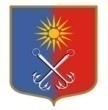 ОТРАДНЕНСКОЕ ГОРОДСКОЕ ПОСЕЛЕНИЕКИРОВСКОГО МУНИЦИПАЛЬНОГО РАЙОНА ЛЕНИНГРАДСКОЙ ОБЛАСТИСОВЕТ ДЕПУТАТОВЧЕТВЕРТОГО СОЗЫВАР Е Ш Е Н И Еот 07 октября 2020 года № 48О внесении изменений в решение совета депутатов МО «Город Отрадное» от 06.11.2019 года № 17 «Об утверждении Положения о конкурсе на замещение должности главы администрации Отрадненского городского поселения  Кировского муниципального района Ленинградской области»Руководствуясь ст. 5 Федерального закона от 08.06.2020 года № 181-ФЗ «О внесении изменений в отдельные законодательные акты Российской Федерации в связи с принятием федерального закона «О внесении изменений в федеральный закон «Об индивидуальном (персонифицированном) учете в системе обязательного пенсионного страхования» и отдельные законодательные акты Российской Федерации» совет депутатов МО «Город Отрадное» решил:1. Внести следующие изменения в решение  совета депутатов МО «Город Отрадное» от 06.11.2019 года № 17 «Об утверждении Положения о конкурсе на замещение должности главы администрации Отрадненского городского поселения  Кировского муниципального района Ленинградской области»:1.1. абзац десятый п. 4 раздела «IV. Условия проведения конкурса» Положения о конкурсе на замещение должности главы администрации Отрадненского городского поселения  Кировского муниципального района Ленинградской области» изложить в следующей редакции:«- документ, подтверждающий регистрацию в системе индивидуального (персонифицированного) учета;»2. Настоящее решение вступает в силу со дня его официального опубликования.Глава муниципального образования                                           М.Г. Таймасханов   Разослано: совет депутатов, администрация - 3, прокуратура, СМИ, сайт www.otradnoe-na-neve.ru, ГУ ЛО «Государственный институт регионального законодательства».